Номер в геральдическом реестре Ульяновской областиДата внесения в геральдический реестр Ульяновской областиНазвание официального символаРегистрационный номер в Государственном геральдическом регистре Российской Федерации и дата внесенияЦветное графическое изображение (рисунок) официального символа (в действующей редакции)Геральдическое описание официального символа (текст) с указанием автора/авторов (в действующей редакции)Решение об утверждении (об изменении) официального символаМесто хранения официального символа1234567828128.06.2017Герб Фабричновы-селковского сельского поселения№ 9171 от 20.02.2014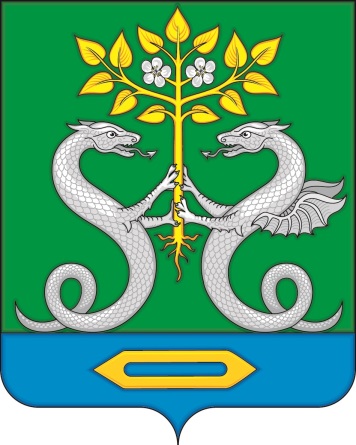 В зелёном поле на включённой лазоревой оконечности, обременённой золотым ткацким челноком, два сообращённо стоящих на хвостах дракона, бескрылый и крылатый, повышено держащих обеими лапами золотую молодую яблоню с двумя серебряными, имеющими золотые сердцевины цветками и с видимыми корнями.Герб разработан авторской группой в составе: 
Константин Мочёнов, исполнительный директор правления общероссийской общественной органи-зации «Союз геральдистов России» (г. Химки), Оксана Фефёлова (г. Балашиха), Анна Гарсиа, дизайнер общества с ограниченной ответствен-ностью «Регион-Сервис» (г. Москва), Вячеслав Мишин (г. Химки).Решение Совета депутатов муниципального образованияФабричновы-селковское сельское поселение от 19.12.2013№ 6/35 (с изменениями, внесёнными решением Совета депутатов от 20.10.2016№ 47/136)Зал заседаний Совета депутатов муниципального образованияФабричновы-селковское сельское поселение – кабинет главы администрации муниципального образования